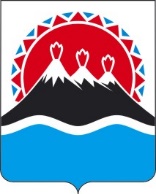 РЕГИОНАЛЬНАЯ СЛУЖБАПО ТАРИФАМ И ЦЕНАМ КАМЧАТСКОГО КРАЯПРОЕКТ ПОСТАНОВЛЕНИЯВ соответствии с Федеральным законом от 26.03.2003 № 35-ФЗ 
«Об электроэнергетике», постановлением Правительства Российской Федерации от 29.12.2011 № 1178 «О ценообразовании в области регулируемых цен (тарифов) в электроэнергетике», постановлением Правительства Камчатского края от 19.12.2008 № 424-П «Об утверждении Положения о Региональной службе по тарифам и ценам Камчатского края», протоколом Правления Региональной службы по тарифам и ценам Камчатского края от ХХ.ХХ.2023 № ХХХПОСТАНОВЛЯЮ:1.	Внести в постановление Региональной службы по тарифам и ценам Камчатского края от 24.11.2022 № 412 «Об утверждении тарифов на электрическую энергию, поставляемую ПАО «Камчатскэнерго» (Мутновские ГеоЭС) потребителям на 2023-2027 годы» следующие изменения: 1) в преамбуле слова «постановлением Правительства Камчатского края от 19.12.2008 № 424-П» заменить словами «постановлением Правительства Камчатского края от 07.04.2023 № 204-П»;2) приложение 2 изложить в редакции согласно приложению к настоящему постановлению.Настоящее постановление вступает в силу с 1 января 2024 года.Приложение к постановлению Региональной службыпо тарифам и ценам Камчатского края от ХХ.ХХ.2023 № ХХХ-Н«Приложение 2к постановлению Региональной службыпо тарифам и ценам Камчатского края от 24.11.2022 № 411Цены (тарифы) на электрическую энергию (мощность), поставляемую производителем электрической энергии (мощности) ПАО «Камчатскэнерго» (Мутновские ГеоЭС) гарантирующему поставщику на розничных рынках в технологически изолированных территориальных электроэнергетических системах, на 2024 год <1>Примечание: <1> В данном приложении указаны цены (тарифы) на электрическую энергию (мощность), производимую электростанциями ПАО «Камчатскэнерго» (Мутновские ГеоЭС).».[Дата регистрации] № [Номер документа]г. Петропавловск-КамчатскийО внесении изменений в постановление Региональной службы по тарифам и ценам Камчатского края от 24.11.2022 № 412 «Об утверждении тарифов на электрическую энергию, поставляемую ПАО «Камчатскэнерго» (Мутновские ГеоЭС) потребителям на 2023-2027 годы» Руководитель[горизонтальный штамп подписи 1]М.В. ЛопатниковаПоказательЕдиница измерения01.01.2024 – 30.06.202401.07.2024 – 31.12.2024ПоказательЕдиница измеренияЦена (тариф)Цена (тариф)1234Одноставочный тарифруб./кВт·ч4,4375,632Трехставочный тариф     ставка за 1 киловатт-час электрической энергиируб./кВт·чставка за 1 киловатт мощности, оплачиваемой потребителем (покупателем в отношении указанного потребителя) в расчетный период в соответствии с пунктом 116(1) Основных положений функционирования розничных рынков электрической энергии, утвержденных постановлением Правительства Российской Федерации от 04.05.2012 № 442 (Собрание законодательства Российской Федерации, 2012, № 23, ст. 3008; 2020, № 19, ст. 3005)руб./кВт·месставка за 1 киловатт мощности, определяемой в соответствии с пунктом 15(1) Правил недискриминационного доступа к услугам по передаче электрической энергии и оказания этих услуг, утвержденных постановлением Правительства Российской Федерации от 27.12.2004 № 861 (Собрание законодательства Российской Федерации, 2004, № 52, ст. 5525; 2020, № 27, ст. 4236)руб./кВт·мес